«Четыре времени года» Приметы, загадки, пословицы, стихотворения.Книга включает в себя стихотворения, пословицы, загадки и приметы о временах года. В сборник вошли произведения Пушкина, Есенина, Тютчева, Фета, Некрасова, Сурикова, Никитина, Жуковского, Бунина, а также устного народного творчества. Издание предназначается для учащихся начальной и средней школы, будет полезна учителям литературы, русского языка, окружающего мира, природоведения, а также для проведения внеклассных мероприятий.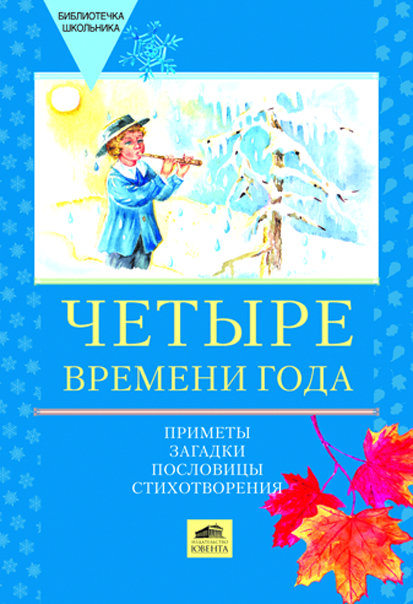 Читать - http://prosto-deti.ru/index/0-165               https://dmbagidellib.jimdo.com/стихи-загадки-пословицы-о-временах-года/Осень - http://vospitatel.com.ua/zaniatia/zagadki/zagadki-pro-osen.html Зима - http://vospitatel.com.ua/zaniatia/zagadki/zagadki-pro-zimu.htmlВесна - http://vospitatel.com.ua/zaniatia/zagadki/zagadki-o-vesne.htmlЛето - http://vospitatel.com.ua/zaniatia/zagadki/zagadki-pro-leto.html 